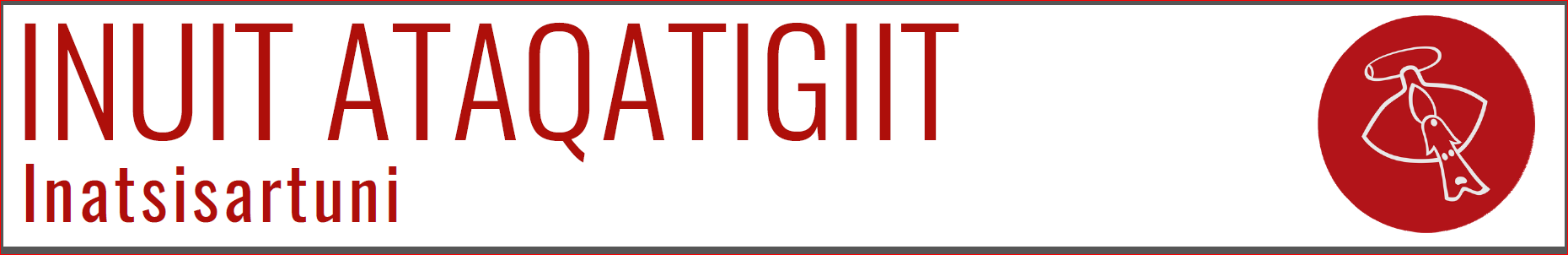 27. november 2018I medfør af § 37 stk. 1 i Forretningsordenen for Inatsisartut, fremsætter jeg følgende spørgsmål til Naalakkersuisut:Spørgsmål til Naalakkersuisut:Har Naalakkersuisut oprettet en fond, der giver mulighed for borgere, lokalsamfund og relevante organisationer i Grønland at søge midler til at igangsætte undersøgelser og søge rådgivning til afdækning af særlige problemstillinger relateret til konkrete råstofprojekter i Grønland samt til at afholde møde om projektets påvirkning af samfundet og miljøet?Hvis ja til spm 1: Hvilke kriterier er gældende for ansøgning til fonden? Såfremt Naalakkersuisut ikke har oprettet en fond med det formål som skrevet i spm. 1: Agter Naalakkersuisut at oprette en sådan en fond? Har Naalakkersuisut til hensigt at lave en seperat konsekvensvurdering af Kuannersuit mineprojektets indvirkning på Kujataa verdensarvsområdet (”Heritage Impact Assessment - HIA”)?I givet fald: Vil Naalakkersuisut vente med at træffe beslutning om at give en minetilladelse indtil VVM-rapporten og en HIA er blevet forelagt UNESCO i overensstemmelse med § 172 i de operationelle retningslinjer for gennemførelse af konventionen om verdensarv? (Medlem af Inatsisartut Sofia Geisler, Inuit Ataqatigiit)Begrundelse:Den løbende, og nødvendige, debat om et eventuel etablering af en mine ved Kuannersuit efterlader til stadighed en række spørgsmål, der er af interesse for borgerne, miljøet og samfundet generelt. Derfor ovenstående spørgsmål.    Jeg ønsker at mine spørgsmål bliver besvaret inden for 10 arbejdsdage. 